База данных, определение, основные понятия. Типы организации базы данных.База данных — это упорядоченный набор структурированной информации или данных, которые обычно хранятся в электронном виде в компьютерной системе.Понятия:Таблицы – главные объекты базы данных. Они состоят из строк и столбцов и содержат основные данные, хранящиеся в БД.Запросы — это один из объектов баз данных, который служит для манипулирования данными в таблице, к ним относят добавление, удаление и изменение записей.Поле – это наипростейший элемент таблицы базы данных, в нем храниться значение объекта или процесса.Сущность – это некий объект, информацию о котором можно узнать из базы данных.Атрибут – свойство сущности Связь — это объединение, которое показывает между некоторыми сущностями как они взаимодействуют друг с другом.Типы:Иерархический тип, ее особенность в том, что каждая запись имеет только ОДНОГО «родителя».Сетевой тип имеет расширенный функционал иерархической модели и в них элементы имеют более одной связи.Один из самых распространенных типов – это реляционная модель, она представлена в виде таблиц, которые имеют атрибуты. Объектно-ориентированный –  в которой данные моделируются в виде объектов, их атрибутов, методов и классов.Типы и виды запросов пользователей.Запрос на выборку – это самый простой и потому наиболее часто используемый вид запроса. Запросы этого типа возвращают данные из одной или нескольких таблиц и отображают их в виде таблицы, записи в которой можно обновить.Запрос с параметрами – это запрос, отображающий при выполнении в собственном диалоговом окне приглашение ввести данные (например, значение, которое требуется вставить в поле).Запрос на изменения – это запрос, который за одну операцию изменяет или перемещает несколько записей. К ним относят – запросы на удаление, обновление, добавление записей, запросы на создание таблиц.Запрос с критерием поиска — позволяет производить отбор записей в соответствии с заданным критерием поискаАдминистратор БД, основные функции, состав группы, определение.Администратор базы данных — лицо, отвечающее за выработку требований к базе данных, её проектирование, реализацию, эффективное использование и сопровождение, включая управление учётными записями пользователей БД и защиту от несанкционированного доступа.в основные задачи АБД входит:Проектирование базы данных.Оптимизация производительности базы данныхОбеспечение и контроль доступа к базе данныхОбеспечение безопасности в базе данныхРезервирование и восстановление базы данныхОбеспечение целостности баз данныхОбеспечение перехода на новую версию СУБДТипы администраторов:Системный администраторАрхитектор БДАналитик БДРазработчик моделей данныхАдминистратор приложенииАналитик производительностиАдминистратор хранилища данныхРежимы работы с БД.Все работы с базой данных можно разделить на два основных режима их проведения. Это эксплуатационный и проектировочный режимы. Проектировщик БД может создавать в ней новые объекты (например, формы, макросы или таблицы), задавать их структуру, изменять свойства существующих полей или добавлять новые, устанавливать дополнительные связи между таблицами.Вторая категория исполнителей, работающих с базами данных, — пользователи. Они получают исходную базу данных от проектировщиков и занимаются ее наполнением и обслуживанием. В общем случае пользователи не имеют средств доступа к управлению структурой базы — только к данным, да и то не ко всем, а к тем, работа с которыми предусмотрена на конкретном рабочем месте.Понятие банка данных. Основные компоненты банка данных. Требования к банку данных со стороны пользователей.Банк данных (БнД) - это система специально организованных данных, программных, языковых, организационных и технических средств, предназначенных для централизованного накопления и коллективного многоцелевого использования данных.Банк данных в общем случае состоит из следующих компонентов:БД - представляет собой совокупность специальным образом организованных данных хранимых в памяти ВС(вычислительной системы) и отображающих состояние объектов и их взаимосвязи в рассматриваемой предметной области.СУБД – это комплекс языковых и программных средств, предназначенных для создания, ведения и совместного использования базы данных многими пользователями.Приложения – представляют собой программу или комплекс программ, обеспечивающий автоматизацию обработки информации для прикладной задачи. Их разрабатывают в случаях, когда требуется обеспечить удобство работы с БД неквалифицированным пользователям или интерфейс СУБД не устраивает пользователя.Словарь данных – представляет собой подсистему банка данных, предназначенную для централизованного хранения информации о структурах данных, взаимосвязях файлов друг с другом, типах данных, форматах их представления, принадлежности данных пользователям.Администратор БД – есть лицо или группа лиц, отвечающее за выбор требований к БД, ее проектирование, создание, эффективное использование и сопровождение.Вычислительная система– представляет собой совокупность взаимосвязанных и согласованно действующих компьютеров и других устройств, обеспечивающих автоматизацию процессов приема, обработки и выдачи информации потребителю.Обслуживающих персонал – выполняет функции поддержания работы технических и программных средств, работоспособность их состоянияТребования к банку данных:Обеспечивать возможность хранения и модификации больших объемов информации. Удовлетворять сегодняшним и вновь возникающим требованиям со стороны пользователя.Обеспечивать заданные уровни достоверности и непротиворечивости хранимой информации.Обеспечивать доступ к данным только тех пользователей, которые имеют соответствующие полномочия.Обеспечивать возможность поиска информации.Удовлетворять заданным требованиям производительности при обработке запросов.Иметь возможность реорганизации и расширения при изменении границ предметной области.Обеспечивать возможность одновременного обслуживания большого числа внешних пользователей.Трехуровневая архитектура описания базы данных. Режимы работы с базой данных.В настоящее время чаще всего поддерживается трехуровневая архитектура описания БД, с тремя уровнями абстракции, на которых можно рассматривать базу данных. Такая архитектура включает: внешний уровень(пользовательский), на котором пользователи воспринимают данные, где отдельные группы пользователей имеют свое представление (ПП) на базу данных. Отделение внешнего уровня от концептуального обеспечивает логическую независимость данных;внутренний уровень(физический), на котором СУБД и операционная система воспринимают данные, а также позволяет скрыть подробности физического хранения данных (носители, файлы, таблицы, триггеры …) от концептуального уровня;концептуальный уровень(промежуточный) представления данных, предназначенный для отображения внешнего уровня на внутренний уровень, а также для обеспечения необходимой их независимости друг от друга; он связан с обобщенным представлением пользователей. Отделение внутреннего уровня от концептуального обеспечивает так называемую физическую независимость данных.Режим работы с бд: см. вопрос №4.Модели данных: понятие, основные компоненты и классификация.Модель данных – совокупность структур данных и операций по их обработке.Любая модель данных должна содержать 3 компонента:Структура данных – представление хранимых данных, используемых в СУБДНабор допустимых операций, выполняемых по структуре данныхОграничения целостности – складываются из 2 понятий: целостности сущности и ссылочной целостности: Целостность сущности – каждый экземпляр сущности объекта реального мира различим и распознаваем: идентификатор объектов задаётся первичным ключом таблиц (сущностей). Ссылочная целостность (ссылочное ограничение) – ограничение, согласно которому значения внешних ключей связанных таблиц должны быть адекватны значениям первичного ключа главной таблицы связейМодели данных бывают:Сетевая модель представляет данные в виде произвольного графа записи.Иерархическая модель – данные представлены в виде иерархической структуры.Реляционная модель (возникла от relation - отношение) – двумерная таблица, используемая для хранения данных об объектах реального мира.Объектно-ориентированные модели сочетают сетевые и реляционные модели.8.  Сетевая модель данных: элементы структуры, основные операции над данными и ограничения целостности.Сетевая модель данных — логическая модель данных, являющаяся расширением иерархического подхода Разница между иерархической моделью данных и сетевой состоит в том, что в иерархических структурах запись-потомок должна иметь в точности одного предка, а в сетевой структуре данных у потомка может иметься любое число предков.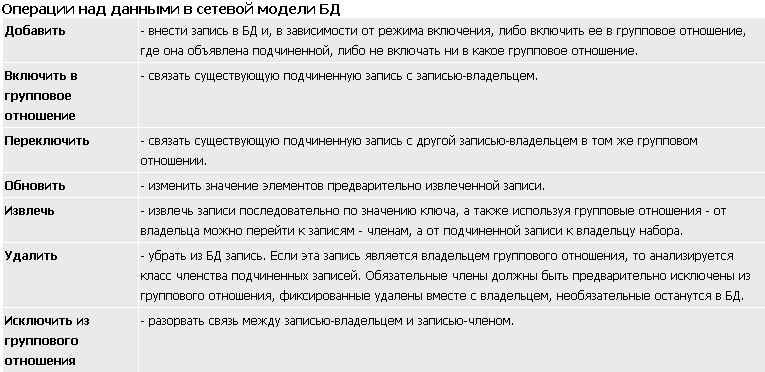 Ограничение целостности идентично иерархической модели. 9.  Иерархическая модель данных: элементы структуры, основные операции над данными и ограничения целостности. Иерархическая модель данных — это модель данных, где используется представление базы данных в виде древовидной (иерархической) структуры, состоящей из объектов (данных) различных уровней. Между объектами существуют связи, каждый объект может включать в себя несколько объектов более низкого уровня. Такие объекты находятся в отношении предка (объект более близкий к корню) к потомку (объект более низкого уровня)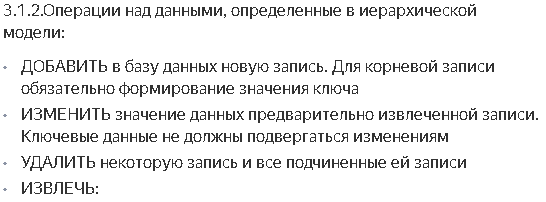 Поддерживается только целостность связей между владельцами и членами группового отношения (никакой потомок не может существовать без предка). Не обеспечивается автоматическое поддержание соответствия парных записей, входящих в разные иерархии.10.  Реляционная модель данных. Особенности реляционной модели. Правила Кодда.Реляционная модель - совокупность данных, состоящая из набора двумерных таблиц.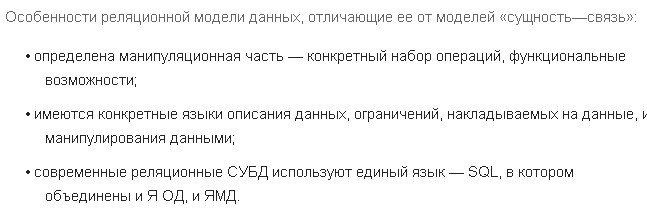 12(13) правил Кодда1. Реляционная СУБД должна быть способна полностью управлять базой данных, используя связи между данными.2. Информационное правило - Вся информация в реляционной БД (включая имена таблиц и столбцов) должна определяться строго как значения таблиц.3. Гарантированный доступ - Любое значение БД должно быть гарантированно доступным через комбинацию имени таблицы, первичный ключ и имя столбца.4. Поддержка нулевого значения - СУБД должна уметь работать с нулевыми (пустыми) значениями. Нулевое значение - это неизвестное, независимое, неприменимое значение, в отличие от значений по умолчанию и обычных значений.5. Активный, оперативный реляционный каталог - Описание БД и его содержимое должны быть определены на логическом уровне через таблицы, к которым можно применять запросы, используя DML (язык манипулирования данными).6. Исчерпывающее подмножество языка данных - По крайней мере, один из поддерживаемых языков должен иметь четко определенный синтаксис и быть самодостаточным. Он должен поддерживать определение данных и манипулирование ими, правила целостности, авторизацию и транзакции.7. Правило обновления представлений - Все представления, теоретически обновляемые, могут быть обновлены через систему.8. Вставка, обновление и удаление - СУБД поддерживает не только запрос данных, но и вставку, обновление и удаление.9. Физическая независимость данных - Логика программ-приложений остается прежней при изменении физических методов доступа к данным и структур хранения.10. Логическая независимость данных - Логика программ-приложений остается прежней, в пределах разумного, при изменении структур таблиц.11. Независимость целостности - Язык БД должен быть способен определять ограничения целостности. Они должны быть доступны из оперативного каталога, и не должно быть способа их обойти.12. Независимость распределения - Запросы программ-приложений логически не затрагиваются при первом и последующих распределениях данных.13. Несмешиваемость (может, кто-то знает более удачный перевод термина ?) - невозможность обойти ограничения целостности, используя языки низкого уровня.11.  Реляционная модель данных: элементы структуры, основные операции над данными и ограничения целостности. Виды отношений и ключей.Реляционная таблица является основным типом структуры данных (объектом) реляционной модели. Структура этой таблицы определяется совокупностью столбцов (полей), для которых определен тип данного. Основной логической единицей обработки (поиск, выборка, сортировка, вычисления) в реляционной БД является строка таблицы (запись).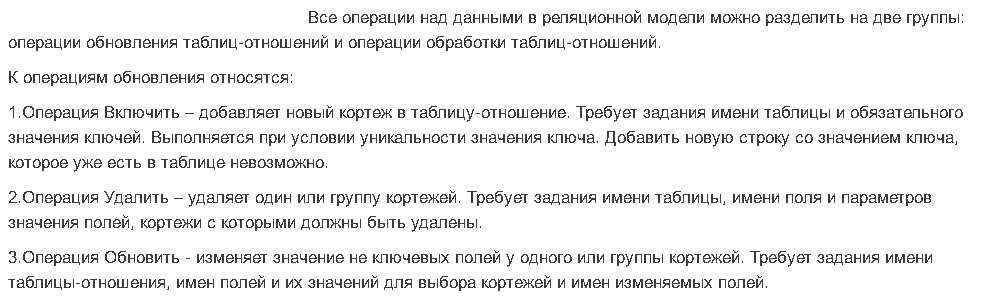 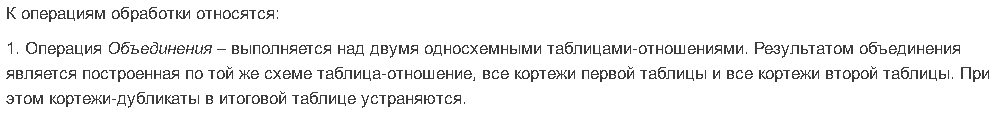 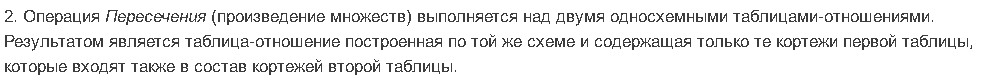 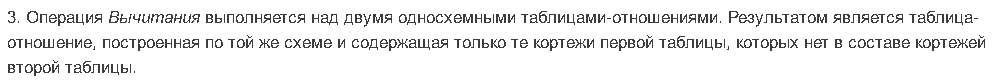 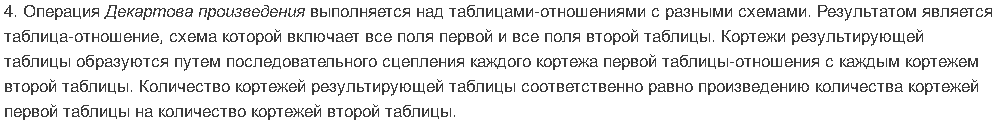 Перви́чный ключ (англ. primary key) — в реляционной модели данных один из потенциальных ключей отношения, выбранный в качестве основного ключаВторичный ключ - это одно или несколько полей (столбцов) в таблице, содержащих ссылку на поле или поля первичного ключа в другой таблице.Свзяи:Связь многие-ко-многим – это связь, при которой множественным записям из одной таблицы (A) могут соответствовать множественные записи из другой (B)В связи один-к-одному каждый блок сущности A может быть ассоциирован с только 1 блоком сущности B.Связь один ко многим. Это наиболее часто встречаемый тип связей. В этом типе связей несколько строк из дочерний таблицы зависят от одной строки в родительской таблице. 12.  Основы реляционной алгебры. Операции над отношениями.13.  Основные принципы проектирования баз данных. Этапы проектирования: инфологическое моделирование, даталогическое проектирование, физическое проектирование.14.  Системный анализ предметной области. Информационно-логическое проектирование.15.  Избыточность данных и аномалии обновления в базе данных. Функциональные зависимости между атрибутами.16.  Нормализация отношений. Преобразование ER-модели в схему реляционной базы данных.17.  Физическое проектирование. Особенности, влияющие на организацию внешней памяти. Технологии хранения данных.18.  СУБД: основные функции, типы. Свойства и сравнительные характеристики СУБД.19.  Модели «клиент-сервер» в технологии БД. Схема, основные функции клиента, понятие сервера и клиента.20.  Модель файлового сервера. Схема, основные функции клиента, сервера. Способ организации обмена данными между клиентом и сервером, преимущества, недостатки.21.  Модель сервера баз данных. Схема, основные функции клиента, сервера. Способ организации обмена данными между клиентом и сервером, преимущества, недостатки.22.  Автоматизированные системы проектирования баз данных. Основные возможности Case-средств. Классификация Case-средств.23.  Обеспечение функционирования БД. Транзакции: понятия, модели завершения, свойства. Управление транзакциями.24.  Обеспечение функционирования БД. Журнализация: откат транзакции, восстановление данных в результате сбоев.25.  Обеспечение функционирования БД. Проблемы многопользовательских систем. Конфликты между транзакциями.26.  Обеспечение функционирования БД. Триггеры: понятие, правила создания. Хранимые процедуры: понятие, виды, преимущества использования.27.  Администрирование БД.28.  Хранилище данных.29.  Объектно-реляционная модель данных. Объектно-ориентированная модель данных.30.  Отличие SQL от процедурных языков программирования. Интерактивный и встроенный SQL. Составные части SQL.